Príloha č. 1Apostiláciu vykonáva vždy príslušný orgán štátu, v ktorom bola listina vydaná. Každý orgán vydáva apostilu pre iné typy dokumentov, napr.:matričné doklady – rodný list, sobášny list, úmrtný list apostiluje okresný úrad,výpisy z registra trestov, výpis z katastra apostiluje Ministerstvo zahraničných vecí SR,vysvedčenie a diplom apostiluje Ministerstvo školstva a následne sa vyhotoví kópia overená notárom,živnostenský list vydá okresný úrad a následne ho apostiluje sekcia Verejnej správy Ministerstvo vnútra SR,výpisy z obchodného registra apostiluje krajský súd,úradné preklady apostilujú krajské súdy,doklady totožnosti sa najprv overujú u notára a následne sa apostilujú na krajskom súde,plné moci, čestné prehlásenia, čestné vyhlásenia a zmluvy sa podpisujú pred notárom a následne sa apostilujú krajskom súde,potvrdenia o trvalom alebo prechodnom pobyte pre občanov zo Slovenska sa apostilujú na okresnom úrade,potvrdenia o trvalom alebo prechodnom pobyte pre občanov zo zahraničia, ktorí žijú na Slovensku najprv vydá Oddelenie cudzineckej polície PZ a následne apostiluje Konzulárny odbor Ministerstva zahraničných vecí SR,doklady o štátnom občianstve apostiluje Ministerstvo vnútra SR,Aby ste sa vyhli akýmkoľvek nepríjemnostiam vždy si vopred overte, ktorý orgán má právo osvedčiť váš dokument.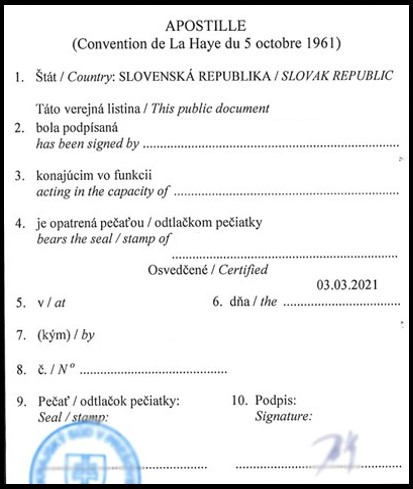 Vzor apostily na Slovensku: